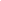 Key achievements to date:Areas for further improvement and baseline evidence of need:New CompletePE Curriculum has become embedded across KS1 and KS2Inter-school competition calendar fully reintroducedEYFS, KS1 and KS2 Sports Days reintroducedPlayground Leader Programme re-establishedNational School Sports Week Workshops repeated in light of last year’s successAll KS1 and 2 children take part in the Daily MilePlayground activity survey taken with 75% of children throughout the school deemed active during playtimesAnalyse results of pupil voice surveys done by Student CouncilUse assessment data from CompletePE to inform targetted responsesGymnastics and Game-based PE CPD for teachers rescheduled having been cancelled this yearContinue to work towards Gold School Sports Quality MarkMeeting national curriculum requirements for swimming and water safetyPlease complete all of the below*:What percentage of your current Year 6 cohort swim competently, confidently and proficiently over a distance of at least 25 metres?94%What percentage of your current Year 6 cohort use a range of strokes effectively [for example, front crawl, backstroke and breaststroke]?88%What percentage of your current Year 6 cohort perform safe self-rescue in different water-based situations?94%Schools can choose to use the Primary PE and Sport Premium to provide additional provision for swimming but this must be for activity over and above the national curriculum requirements. Have you used it in this way?This year, we provided swimming to Year 5, as well as Year 4 as usually, as they missed their swimming lessons last year due to COVID restrictions.Academic Year: 2021/22 Total fund allocated: £25,316Date Updated: 15/07/2022Date Updated: 15/07/2022Key indicator 1: The engagement of all pupils in regular physical activity – Chief Medical Officer guidelines recommend that primary school children undertake at least 30 minutes of physical activity a day in schoolKey indicator 1: The engagement of all pupils in regular physical activity – Chief Medical Officer guidelines recommend that primary school children undertake at least 30 minutes of physical activity a day in schoolKey indicator 1: The engagement of all pupils in regular physical activity – Chief Medical Officer guidelines recommend that primary school children undertake at least 30 minutes of physical activity a day in schoolKey indicator 1: The engagement of all pupils in regular physical activity – Chief Medical Officer guidelines recommend that primary school children undertake at least 30 minutes of physical activity a day in schoolPercentage of total allocation:Key indicator 1: The engagement of all pupils in regular physical activity – Chief Medical Officer guidelines recommend that primary school children undertake at least 30 minutes of physical activity a day in schoolKey indicator 1: The engagement of all pupils in regular physical activity – Chief Medical Officer guidelines recommend that primary school children undertake at least 30 minutes of physical activity a day in schoolKey indicator 1: The engagement of all pupils in regular physical activity – Chief Medical Officer guidelines recommend that primary school children undertake at least 30 minutes of physical activity a day in schoolKey indicator 1: The engagement of all pupils in regular physical activity – Chief Medical Officer guidelines recommend that primary school children undertake at least 30 minutes of physical activity a day in school% - £12,437School focus with clarity on intended impact on pupils:Actions to achieve:Funding allocated:Evidence and impact:Sustainability and suggested next steps:Increase physical activity across the school at playtimes and lunchtimes.Playmaker Award for all Year 6 children in advance of reestablishing the Playground Leader Programme. Award also delivered in Year 5 in Summer 2, ready for next year.5 a day membershipActive Learning INSET for staff to share good practice about aways to include physical activity across all areas of the curriculumTAs took survey of all playgrounds simultaneously for one playtime in Spring Term to measure physical activityTaken part in the Active Lives Survey - 90 children across Year 2, 4 and 6Lunch time coaches for Years 2-6Subsidised sports club places for targeted childrenSwimming lessons for all children in Year 4£579£328£5950£1080£4500All Year 6 pupils received Playmaker Training which informed the selection of the playground leaders. Leaders worked with Nursery-Year 3 during playtimes and lunchtimes throughout the year (COVID permitting) and supported with EYFS and KS2 Sports Day.75% of children across the whole school judged to be physically active during playtimes. Allocate funding to Student Council to buy Playground equipment bought with guidance from the pupil voice surveys taken from all classes in KS1 and 2.Continue to deliver Playmaker Award in Year 5 in Summer 2 to support the Playground Leader ProgrammeAwait results of Active Lives Survey and use results to inform developments within PE Action Plan for 2022-23Key indicator 2: The profile of PE and sport being raised across the school as a tool for whole school improvementKey indicator 2: The profile of PE and sport being raised across the school as a tool for whole school improvementKey indicator 2: The profile of PE and sport being raised across the school as a tool for whole school improvementKey indicator 2: The profile of PE and sport being raised across the school as a tool for whole school improvementPercentage of total allocation:Key indicator 2: The profile of PE and sport being raised across the school as a tool for whole school improvementKey indicator 2: The profile of PE and sport being raised across the school as a tool for whole school improvementKey indicator 2: The profile of PE and sport being raised across the school as a tool for whole school improvementKey indicator 2: The profile of PE and sport being raised across the school as a tool for whole school improvement% - £1393.5School focus with clarity on intended impact on pupils:Actions to achieve:Funding allocated:Evidence and impact:Sustainability and suggested next steps:Provide all children with the opportunity to try new sports and find physical activity enjoyable. Successes and opportunities should be communicated throughout the school communityRe-establish Sports Days including KS2 Sports Day at Highbury Fields, including the use of parent and carer volunteers during KS2 sports dayportalooslines painted on the fieldvan booked to transport equipmentextra equipment where missing or lostShare community partner events and opportunities with parents and carersYear 6 Musical - Dance coach to rehearse with children£733.5£660Every monthly newsletter includes news of recent sporting successes in interschool tournaments. Sporting opportunities within the community from Islington District Football Team, Middlesex Cricket, Arsenal in the Community etc are communicated to parents via email.Three Sports Days (EYFS, KS1 and KS2 at Highbury Fields) successfully delivered with parents attending all three events Plan Sports Days for 2022/23Continue to build connections with community partners where opportunities arise. Key indicator 3: Increased confidence, knowledge and skills of all staff in teaching PE and sportKey indicator 3: Increased confidence, knowledge and skills of all staff in teaching PE and sportKey indicator 3: Increased confidence, knowledge and skills of all staff in teaching PE and sportKey indicator 3: Increased confidence, knowledge and skills of all staff in teaching PE and sportPercentage of total allocation:Key indicator 3: Increased confidence, knowledge and skills of all staff in teaching PE and sportKey indicator 3: Increased confidence, knowledge and skills of all staff in teaching PE and sportKey indicator 3: Increased confidence, knowledge and skills of all staff in teaching PE and sportKey indicator 3: Increased confidence, knowledge and skills of all staff in teaching PE and sport% - £1380School focus with clarity on intendedimpact on pupils:Actions to achieve:Fundingallocated:Evidence and impact:Sustainability and suggestednext steps:Pupils are meeting the Ready to Progress objectives for PE and are able to take part in a variety of competitive sports by the time they reach year 6.Youth Sports Trust MembershipCompletePE MembershipDDMix Membership£1,155-paid for last year£225Athlete Mentor visit during National School Sports Week, including morning of workshops and assembly for KS2All teachers in KS1 and KS2 use CompletePE to inform their PE planningINSET time has been allocated to CompletePE assessment and many teachers used this to support report writing at the end of the year. PE Subject Leader attended YST Annual Conference in CoventryTo use data from Complete PE to select children to target for subsidised/reserved spaces for sports clubs in Autumn TermReview current curriculum with staff based on one year of CompletePE deliveryKey indicator 4: Broader experience of a range of sports and activities offered to all pupilsKey indicator 4: Broader experience of a range of sports and activities offered to all pupilsKey indicator 4: Broader experience of a range of sports and activities offered to all pupilsKey indicator 4: Broader experience of a range of sports and activities offered to all pupilsPercentage of total allocation:Key indicator 4: Broader experience of a range of sports and activities offered to all pupilsKey indicator 4: Broader experience of a range of sports and activities offered to all pupilsKey indicator 4: Broader experience of a range of sports and activities offered to all pupilsKey indicator 4: Broader experience of a range of sports and activities offered to all pupils%- £4915.50School focus with clarity on intendedimpact on pupils:Actions to achieve:Fundingallocated:Evidence and impact:Sustainability and suggestednext steps:Provide all children with the opportunity to try new sports and find physical activity enjoyable. Successes and opportunities should be communicated throughout the school communityCurriculum altered using the CompletePE resources to provide a wider range of sports including Orienteering, Problem Sovling, Health Related Exercise in KS2Organised activities for all year groups for National School Sports Week:Nursery - YogaReception - Folk DanceYear 1 - CricketYear 2 - FencingYear 3 - Street DanceYear 4 - SkateboardingYear 5 - BoxingYear 6 - GymnasticsAdditional equipment bought where items were lost, broken or necessary for new units of learning. £1355£3560.5All children in the school had opportunity to try a new sport with an expert workshop deliverer. Feedback from pupils (seen in June Newsletter) was overwhelmingly positive regarding the Sports Week workshopsTeams from Year 6 and Year 4 (both of which study orienteering) came first and second respectively in the Islington Inter-School Orienteering competitionPlan next year’s National School Sports WeekContinue to monitor necessity for additional resourcesKey indicator 5: Increased participation in competitive sportKey indicator 5: Increased participation in competitive sportKey indicator 5: Increased participation in competitive sportKey indicator 5: Increased participation in competitive sportPercentage of total allocation:Key indicator 5: Increased participation in competitive sportKey indicator 5: Increased participation in competitive sportKey indicator 5: Increased participation in competitive sportKey indicator 5: Increased participation in competitive sport% - £5190School focus with clarity on intendedimpact on pupils:Actions to achieve:Fundingallocated:Evidence and impact:Sustainability and suggestednext steps:Fully re-establish the interschool competition calendarIslington PESSPA Competition package feesCoaches to accompany children on trips£2294£2896Children across Years 2-6 successfully attended 25 events across the year including:Football tournaments for Year 5/6 girls,  Year 5/6 boys, Year 3/4 girls, Year 3/4 boys and Year 2Football Festival for Year 4 girlsTag-rugby tournaments for Years 3/4 and Year 5/6Swimming Galas for Years 3/4 and Year 5/6	Panathon event for children with SENDAthletics events for Years 3/4 and Year 5/6Two Inclusion Festivals for children with SEND with children attending from Years 2-6Basketball tournament for Year 5Cricket Tournaments for Year 6 girls and Year 6 boysTr-Golf Festival form Year ¾Athletics for Years 4 and 6Orienteering for Years 4 and 6Tennis for Year 5Cricket for Year 4Year 2 Mini OlympicsReinstate our competition timetable through Islington PESSPA offers. Trial Sport Leaders Award in Year 6 – select Playground Leaders during this processWork towards having complete Sports Day in Summer Term, restrictions permitting TOTAL FUNDING ALLOCATED ACROSS ALL AREAS:Funding remaining for allocation in 2022/23:TOTAL FUNDING ALLOCATED ACROSS ALL AREAS:Funding remaining for allocation in 2022/23:£25,316£0